Конспект урока по математике«Один против всего класса»5 классПодготовила:Учитель математики и информатикиМБОУ СОШ №5 г. Николаевск-на-АмуреИванчук Мария ИвановнаМолодой специалистВысшееЦели урока:Образовательная: Повторить материал за курс математики 5 классаРазвивающие:развитие внимания, сообразительности, сознательного восприятия учебного материала. Воспитывающие:развитие математической культуры речи; формирование эстетического наслаждения от выполненной работы;Тип урока: Обобщающий урок-игра за курс математики 5 классаОборудование: презентация к уроку, карточки трех цветов для каждого учащегося в классе (белые, зеленые, красные) – на каждого учащегося по три цвета.Ход урокаОрганизационный моментЗдравствуйте, дорогие ребята. Сегодня мы проведем с Вами заключительный урок по математике за курс 5 класса. И это будет не просто урок – это будет урок игра, у которой есть свои правила.Объяснение правил игрыПравило 1. В игре участвуют один «Герой» и 100 «Игроков». И Герою, и Игрокам задаются одинаковые вопросы, каждый из которых имеет 3 варианта ответа. В течение первых 10 секунд после зачитывания вопроса отвечают Игроки путём выбора трех карточек (Белые-вариант А, Зеленые – вариант Б, Красные – вариант В).  После этого свой ответ даёт «Герой», для которого время на размышление не ограничено.Правило 2. Если Герой ответил правильно, то подсчитывается количество «Игроков», давших на данный вопрос неверный ответ.Правило 3. После этого «Герою» сумма баллов, равная стоимости вопроса, помноженной на количество «Игроков», неверно ответивших на данный вопрос. Правило 4. Если главный «Герой» ответил неверно, у него есть шанс спастить, в том случае, если весь класс ответил также неверно.Подсказки Мнение учащегося из класса - какой вариант ответа он далМнение большинства — Герой не имеет права выбора и присоединяется к ответу большинства Игроков.Пропустить вопрос — Герой может пропустить вопрос, но тогда он не зарабатывает баллы и игроки, которые ответили неверно, остаются в игре.Пользоваться подсказками можно только с четвёртого вопросаВыбор учащегося из класса Сейчас мы с Вами выберем «Игрока». В это время двое помощников проходят по классу с мешочками, в которых спрятаны номера жеребьевки. Учитель называет любой номер наугад. И учащихся выходит к трибуне. (так как правила уже оговорены) можно начать игру.Вопросы для игрыКак правильно записать число одна тысяча четырнадцать?а)1140			б) 1014		в) 10014Расположите в порядке убывания следующие числа: 2016, 1568, 2053а) 2053,2016, 1568	б)2053, 1568, 2016	в)1568, 2016, 2053Выберете лишнее словоа) многоугольник		б) вершина 		в) сторонаЕсть ли края у плоскости?а) нет		б)есть, но их не видно		в) есть, их видноВыполните умножение   125,37 ∙ 0,001.       а) 125 370        	б) 0,012537          	в) 0,12537     Вычислите объём прямоугольного параллелепипеда, длина которого 4 дм, ширина  20 см, высота 50 см.  	    а) 4000 дм3    б) 40 000 см3     в) 40 000 дм3 Длина куска провода 12 метров. Израсходовали   куска. Сколько метров провода осталось?     а) 30 см		б)300 см		в)3000 см      Округлите  десятичную дробь  254,87 до десятых
   		  а) 254,9   		б) 250      		в) 250,8          Выполните деление   87,54 : 10. а) 8,754        		б) 875,4    		в) 87,540Сумма цифр двузначного числа равна 11, а произведение 28. Какие это числа?а) 4 и 8	б) 4 и 7	в) 5 и 8Выполните деление   34,56 : 0,01. а) 0,3456     б) 3456     в) 345 600    Выберете правильную запись формулы пути:а) S-v*t		б) S=a*b		в) S=4*aИз проволоки сделали каркас прямоугольного параллепипеда. Смотри рисунок. Сколько проволоки понадобиться? 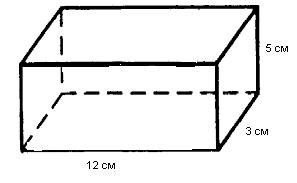 а) 180 см		б) 80 см 		в) 20 смКакая из точек А (575), В (509), С (715), D (590) расположена на координатной прямой правее остальных?а) А (575)		б) D (590)		в) С (715)Выразите в килограммах 0,004 т.а) 4 кг 	б)400 кг	в)4000 кгНайдите площадь квадрата, сторона которого равна 8 см.а) 64 см2  	б) 16 см2	в) 32 см2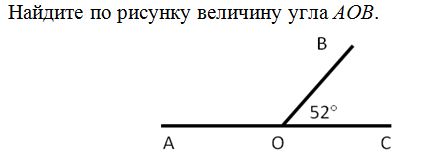 а) 3080   		б) 1280    		в) 1380Упростите выражение  18 + 35х – (3 + 16х).а) 51х + 15 		б)51х + 21 		в)19х + 15Переведите дробь    из  обыкновенной в десятичную.а)3,5		б) 0,4		в)0,8Выполните действие .а) 			б)			в)Что из этого является отрезком?а) 				б) 				в) Даны буквы. Буквы: 	А Б В Г Д Е Ё Ж ЗИх шифр	1  2 3 4  5  6  7  8  9 Расшифруйте слово «ВАЗА»а)6243	б) 3191	в) 3195 Сердце человека делает 70 сокращений в 1 минуту. При каждом сокращении сердце, как насос, перекачивает 100г крови. Сколько крови перекачивает сердце человека за 1 час?а)100г	б)4200г	в) 6000гВ Москве находится Царь-пушка и Царь-колокол. Масса колокола 200т, а масса пушки составляет 20% массы колокола. Какова масса Царь-пушки?а) 200т		б) 100 т		в)40 тВ каком случае сумма равна одному из слагаемых?а) другое слагаемое равно 0 		б) два слагаемых равны		в) оба слагаемых равны 0  В магазине было 75 пакетов сахара. Продали 40. На сколько больше пакетов продали, чем осталось?а) на 40		б) на 35		в) на 5Какое из утверждений верно?а) все птицы имеют крылья	б) сутки состоят из 12 часов 				в) периметр – это сумма длин всех сторонУвеличится или уменьшится число 27, если в нем поменять цифры местами?а)увеличится	б)уменьшится	в) останется прежнимВ классе 17 мальчиков и 15 девочек.  9 девочек вышли из класса. Сколько мальчиков осталось?а) 17		б) 15		в) 6Осел живет 50 лет. Определить сколько лет живет лошадь, если она составляет  продолжительности жизни осла .а) 50 лет		б) 10 лет		в) 25 летПодведение итогов игрыВыигравшему «Игроку» - Вручается грамота со сладким подарком. Всем учащимся вручаются грамоты за участие в игре.Примечание: Возьмите себе в помощники двух независимых экспертов (возможно учащихся с других классов), для подсчета голосов.Номер вопросаСтоимость12+10 баллов119 баллов108 баллов97 баллов86 баллов75 баллов64 балла53 балла42 балла1, 2, 31 балл